wtorek, 26 maja 2020     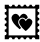 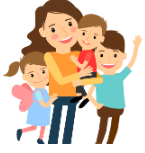                            TEMAT DNIA:                                       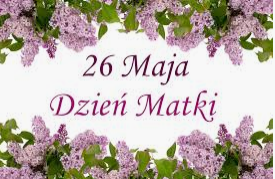 Maj to życie, maj to kwiaty. Bzy, konwalie, róże, bratki. Maj w uczucia tak bogaty.Maj to także Święto Matki.Wiosna to budząca się przyroda, coraz jaśniejsze słońce, śpiewy ptaków o świcie. To najpiękniejsza pora roku, a maj to najpiękniejszy miesiąc. Pewnie dlatego teraz świętujemy Dzień Matki. I Ty także dzisiaj pamiętaj o swojej mamie. Nie zadaję dzisiaj lekcji, ale zachęcam  do spędzenia wspólnego czasu z mamą. Przesyłam propozycje zabaw, doświadczeń, wspólnego wypełniania kart pracy, robienia kanapek. Zaczynamy od wspólnej zabawy ”Ruletka”:https://wordwall.net/pl/resource/2332024/dzie%C5%84-matkiMożesz teraz wymienić się rolami i zadania wykonuje mama.Rozwiąż wspólnie z mamą rebus,  a dowiesz się jaka na pewno jest Twoja mama.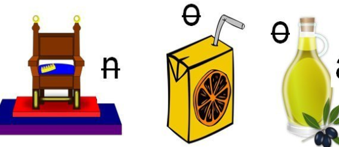 Wypełnijcie karty pracy umieszczone poniżej- mama wypełnia o dziecku, dziecko o mamie. Pokażcie sobie nawzajem wypełnione karty i głośno przeczytajcie.Możecie wspólnie z mamą przeprowadzić eksperymenty:https://www.youtube.com/watch?v=NyOhE-uYAvQNastępna propozycja to przygotowanie dla mamy kanapek według swojego pomysłu lub skorzystaj z pomysłów ze zdjęć: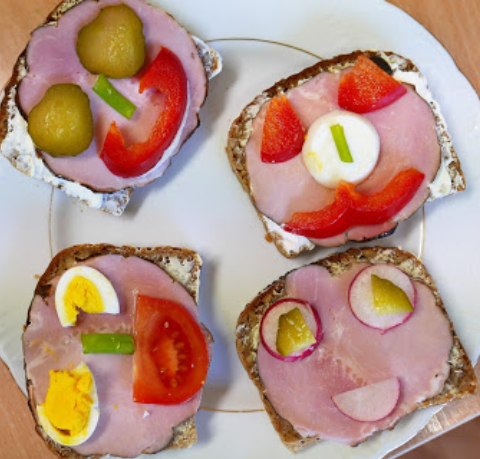 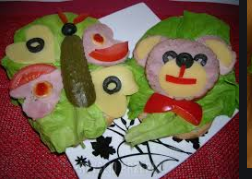 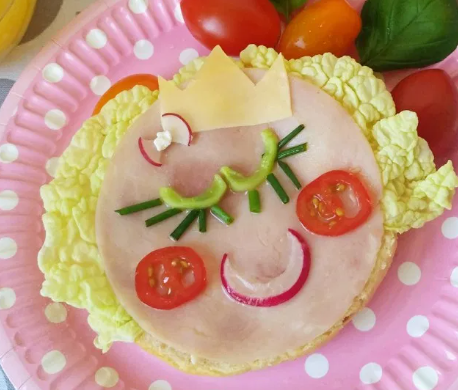 Propozycje zabaw ruchowych:https://www.youtube.com/watch?v=1JE_-hP1omoPrzesyłam serdeczne życzenia dla wszystkich Mam z okazji Ich Święta i życzę cierpliwości, wytrwałości. Dziękuję za pomoc dzieciom w nauczaniu.Prześlijcie zdjęcia którejś z propozycji, jak spędziłeś dzień z wspólnie z mamą. Mogą być zdjęcia kanapek, przeprowadzonych eksperymentów, wspólnych zabaw, gier. 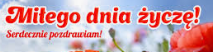 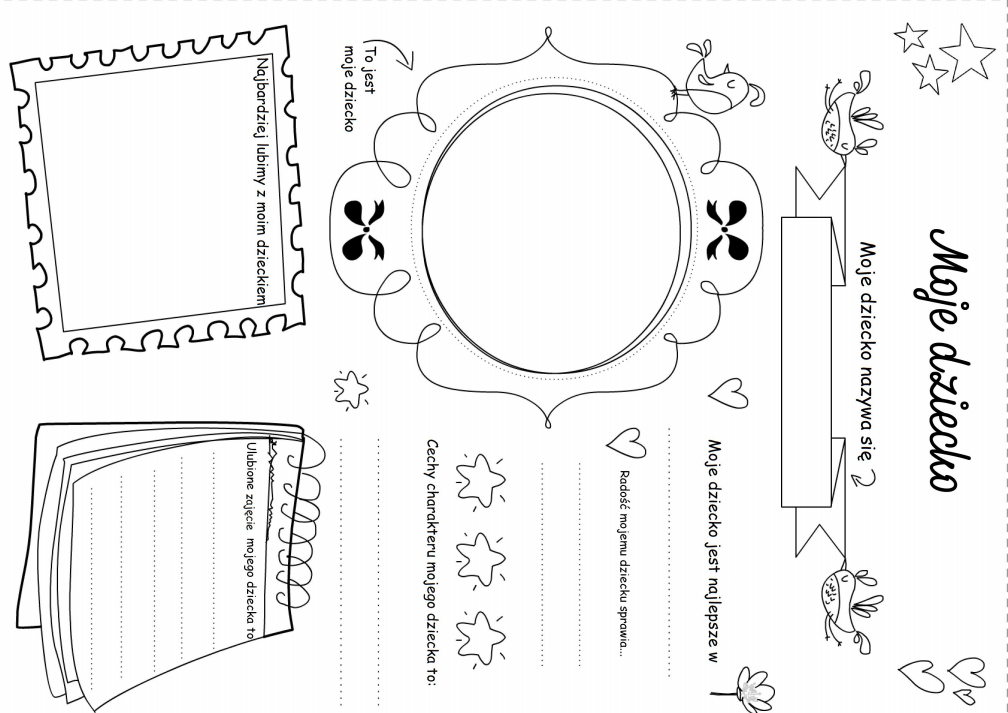 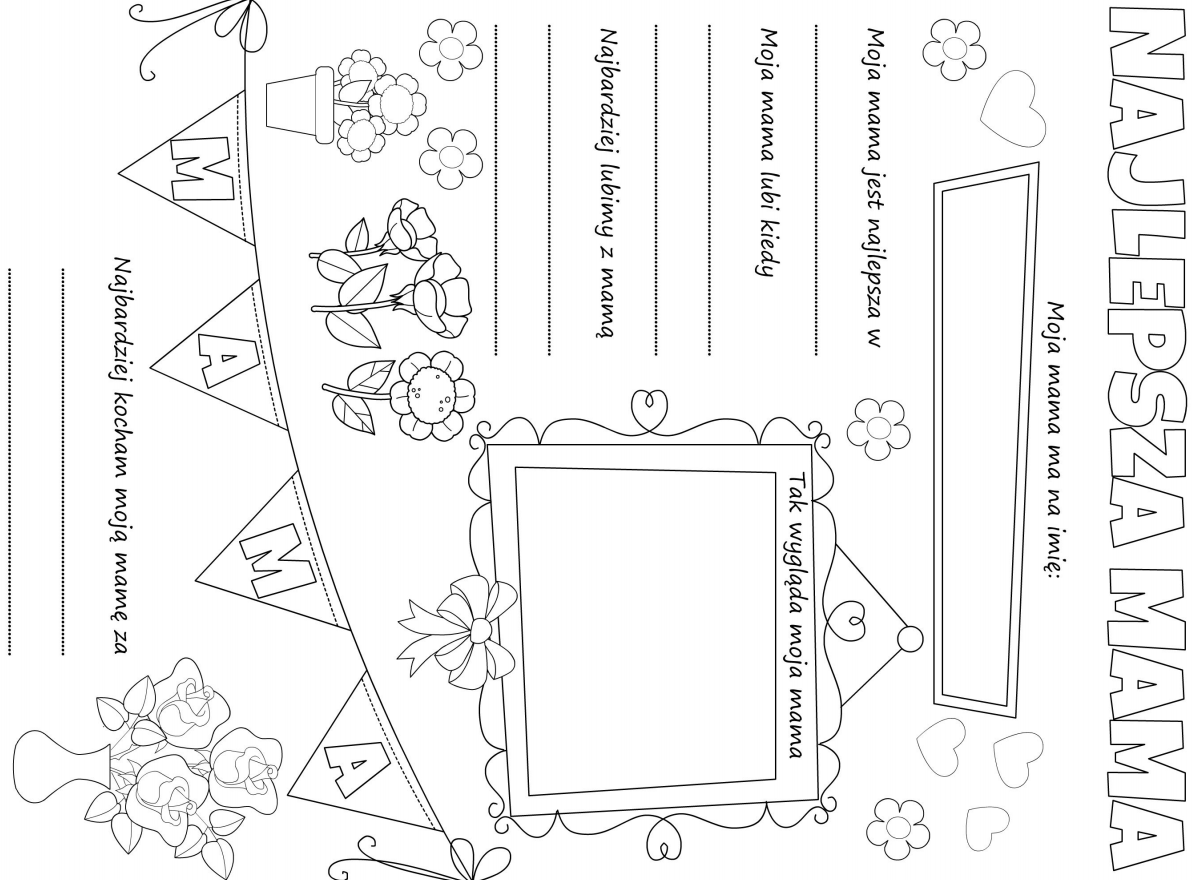 